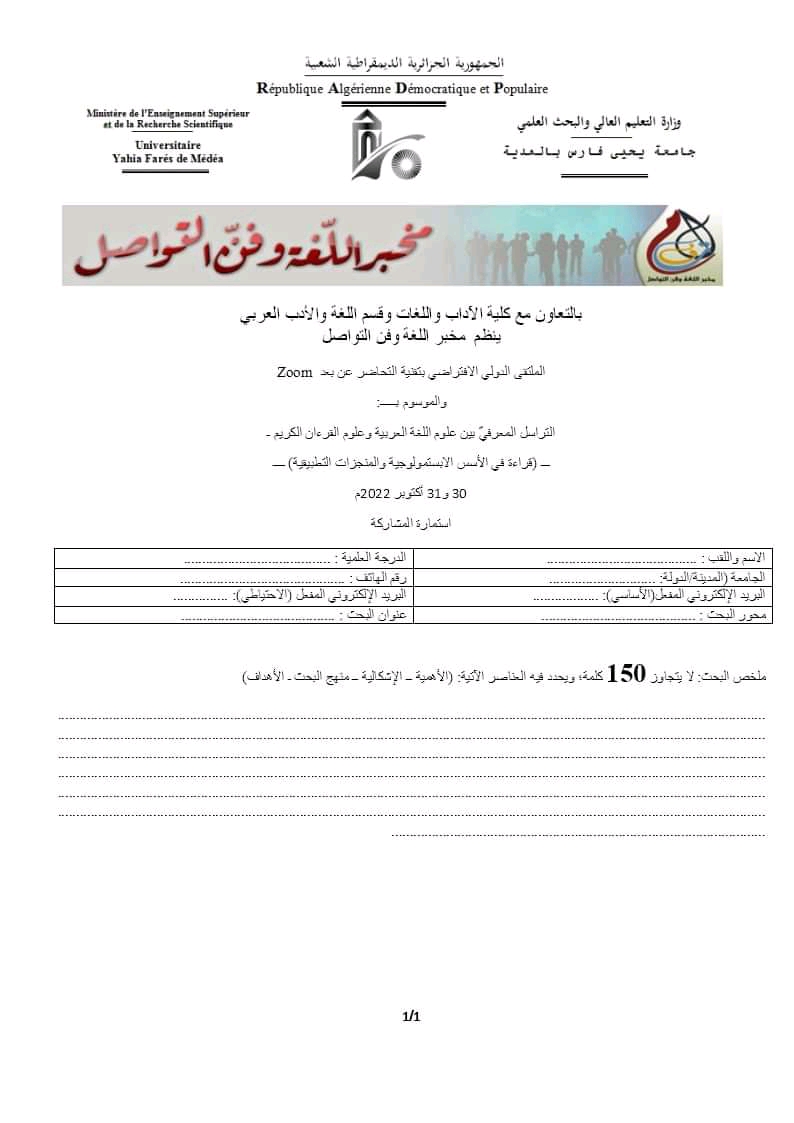 الملتقى الوطني الأول:الأدب المقارن وعلاقاته البينيّة-إشكاليّة تداخل الاختصاصات في الدّراسات المقارنة المعاصرة-بتاريخ: 29 أفريل 2024استمارة المشاركةالملخّص:.................................................................................................................................................................................................................................................................................................................................................................................................................................................................................................................................................................................................................................................................................................................................................................................................................................................................................................................................................................................................................................................................................................................................................................................................................................................................................................................................................................................................................................... الكلمات المفتاحيّة:.....................................................................................................................الاسم واللّقب: ..................................الدّرجة العلمية: .....................................  الجامعة: ........................................رقم الهاتف: .......................................البريد الإلكتروني المفعل الأساسي:.................................................البريد الإلكتروني المفعل الاحتياطي:...................................................محور المداخلة:  ..................................................               عنوان المداخلة: .......................................................لغة المداخلة: .....................................نوع المشاركة: حضورية/عن بعد.......................